           Hornsby Heights Public School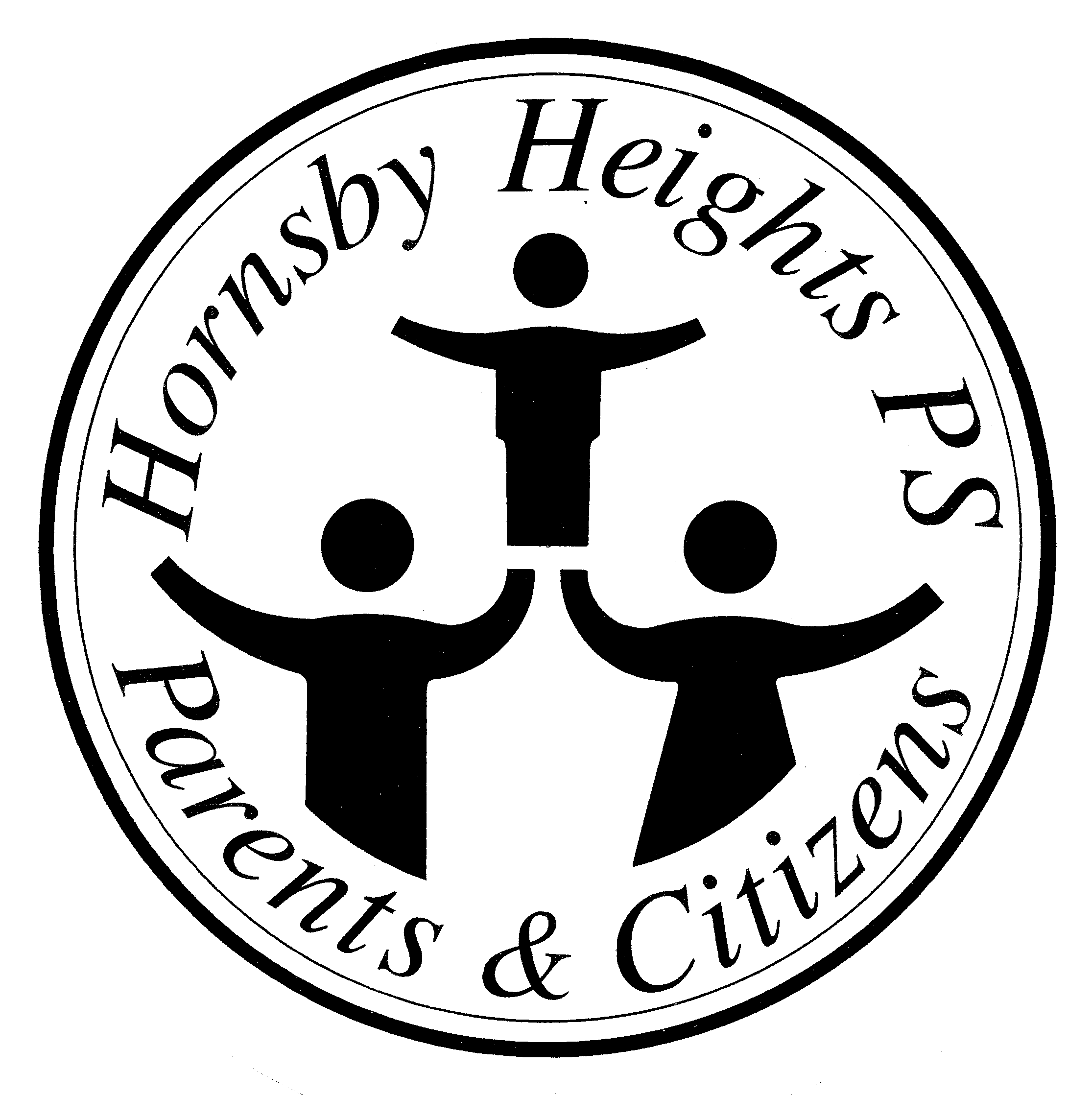 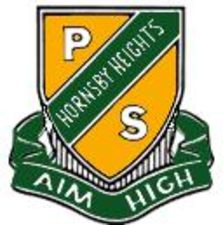                                   P & C Association Somerville Rd Hornsby Heights NSW 2077                           E-mail: hornsbyhts-p.school@det.nsw.edu.au www.hornsbyhts-p.schools.nsw.edu.au                             Hornsby Heights Public School P&C Communication StrategyPurpose: The communication strategy outlines the key communication channels used by the Parents and Citizen’s (P&C) committee to communicate its actions and functions to the wider school community.Related Policies/Documents: Social Media PolicyRoles and responsibilities of the P&C PositionsThere are eight (8) key communication channels used by the P&C. HHPS P&C Facebook page: This dynamic communication channel provides a people who are not physically proximate (i.e  face-to-face) capacity to stay connected. It enables the P&C to post information to followers of the page, to be read at the follower’s leisure.KPIs: President to post to Facebook monthly meeting agenda +/- key P&C events at least two (2) days prior to the meeting and/or eventPresident to post to Facebook short general summary of key Monthly meeting items within 24 hours of the meeting taking placeVP to trial setting up Facebook event for at least one Monthly P&C meeting to observe effect on attendanceVP to trial ‘live posting’ of at least one Monthly P&C meeting Facebook admins to update HHPS P&C Facebook page with the ‘rules of engagement’.HHPS Information from P&C booklet: This static communication channel will act as a reference for new families to the school who receive the booklet at the time of kindergarten orientation and can then refer to the information at a later date. Basic information about the Committees and roles of the P&C are outlined in this. KPIs:President to update booklet contents prior to orientation in 2014President to add link to HHPS P&C Facebook page to Page 1 of the bookletHHPS website: This communication channel provides key information on the world wide web. Its contents remain fairly static with opportunities to highlight key changes and/or projects.KPIs:Secretary to add full list of P&C meeting dates for 2015 to the P&C page on the school websitePresident to add a link to “Sign up to the P&C email feed” to P&C page on the school websitePresident to review and update (as necessary) P&C page on the school website quarterly (once per school Term)eNews/email list: This dynamic communication channel enables the P&C to post documents, permission slips, invitations and reports to all subscribers. It is an opt-in/opt-out channel and is therefore reliant on parents signing up to be successful.KPI:President, or delegate, to write quarterly summary report to be shared via eNews in Week five (5) of each school TermPresident to post P&C meeting agenda a least 2 days prior to scheduled meeting dateHHPS Newsletter: Produced by the school, the newsletter offers an opportunity for the P&C to post short reports and updates on a fortnightly basis (if needed). It is delivered via eNews, email and uploaded to the HHPS website and is widely available to all school families.KPI:Band, School Club, Eco-garden, School banking and Canteen Committees to submit content for inclusion in fortnightly newsletterP&C Noticeboard: Situated in the HHPS playground, the P&C Noticeboard is a fairly static communication channel. It is accessible to all visitors to the school and can be used to display photographs and documents that showcase the P&C activities at the school.KPIs:Band, School Club, Eco-garden and Canteen Committees to showcase upcoming events, photos and news at least quarterly (once per school Term)School electronic noticeboard: Owned and operated by the school, the electronic noticeboard is visible to all passer-by traffic and pedestrians. It is a dynamic communication channel best suited to short ‘ad’-like messages, such as meeting dates.KPI:President to liaise with the school Executive to market P&C meeting in the feed for 3-7 days prior to the monthly meeting dateAnnual School Report: This static communication channel is produced at the end of each year and highlights to successes of the P&C. It compiles many of the achievements of the P&C program in a succinct report that is published on the school website. It’s likely audience is current and new families to the school.KPI:President to write annual summary statement by November for inclusion in the report (usually published in March the following year)Evaluation:VP to audit communication strategy end 2015 and report to P&C CommitteeCommunication strategy will be reviewed following audit and discussion at P&C meetingImproving the educational experience of our children